AP WORLD HISTORY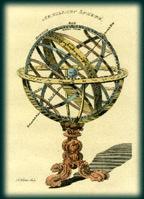 Ms. Coman / Ms. LongoWelcome to AP World History!  This is a college level course designed for mature, conscientious students.  This course offers motivated students the opportunity to become more aware of the processes that over time have resulted in the development of the world into an increasingly global community, while preparing them for the AP Exam on May 14, 2020.  This is a rigorous and demanding course.  Students who are willing to work hard, be prepared and organized, and regularly participate in class discussions will find this class to be challenging, enjoyable, and rewarding!The CourseThe purpose of the AP World History course is to develop greater understanding of the evolution of global processes and contacts in different types of human societies.  The course highlights the nature of changes in international frameworks and their causes and consequences, as well as comparisons among major societies.  Balanced global coverage will be offered, with Africa, the Americas, Asia, and Europe each represented.  The course builds on an understanding of cultural, institutional, and technological precedents that, along with geography, set the human stage.Materials  Binder w/loose-leafDividers* Pens (Highlighters)   AP World Review Book: AMSCO - Advanced Placement World History: Modern https://www.perfectionlearning.com/social-studies/advanced-placement/world-history-ap-exam.htmlCourse Requirements and ExpectationsStudents are required to attend class every day, except in the case of an excused absence.  In the case of an unexcused absence, you will automatically receive a zero for any work, quizzes, tests etc. scheduled for that day.Following a prolonged excused absence it is the student’s responsibility to meet with the teacher regarding any handouts/ assignments (s)he may have missed. Students are responsible for taking accurate notes each day that will be dated and kept in the appropriate section of the binder.  Binders will be checked periodically.  Students will receive advance notification of all tests.  Quizzes, on the other hand, may be announced or unannounced. Being absent from class the day before an exam does not excuse the student from taking it as (s)he has received ample notification to prepare/study for the exam.Missed quizzes and tests (in the case of legal but not prolonged absences) must be made up within one week of the scheduled test date.  Failure to do so will result in a zero!  Tests and quizzes following a prolonged absence will be rescheduled as is appropriate.  Cheating will not be tolerated.  Any student caught cheating or plagiarizing will automatically receive a phone call home and a zero on the assignment/project.  Extra- Help is available every Monday and Wednesday from 2:15-2:50.  While it is not a requirement all students are encouraged to attend.  AssignmentsAn assignment sheet (which will specify the readings and assignments and test dates) will be distributed at the start of each unit.  You will have work on a regular basis…it is your responsibility to budget your time wisely.  Students are responsible for checking the class website regularly to keep up with additional assignments, cancelled assignments, date changes etc.  In addition, links to all outside readings and documents will be posted on the website.  You are responsible for downloading &/or printing these.Students will be submitting most homework assignments online using turnitin.com.  All work must be submitted on the assigned day by your class period. No late homework will be accepted.  (In order to avoid homework penalties it is suggested that you submit the homework as soon as you complete it!)  Each student may miss one (1) assignment per quarter without it being reflected in the homework grade. If all homework assignments have been submitted, the lowest grade will be dropped.  In the case of an excused absence, homework must be turned in on the first day back. Homework is done on an individual basis. Duplicated homework will receive no credit! Students must come to class prepared to discuss the previous night’s reading /assignment.  Keeping up with the reading is essential!  Failure to do so will affect the student’s class participation average as well as the homework average.Reading is an important component of the AP history program.  Students will be given reading assignments on a regular basis.  It is essential to keep up with these assignments as they will affect homework and classwork averages as well as overall success in the course.Classroom RulesRespect for others, cooperation, and common courtesy is expected at all times and will help to make the learning environment a productive one.Phones should be placed on silent and put away upon entering the classroom and should be kept away for the duration of the class unless directed otherwise.  Food, candy, and beverages are not permitted in the classroom at any time.Students are expected to be in their seats and prepared to work when the bell rings.Students are to remain seated until class is completed.  Packing up books, leaving seats and lining up at the door is not permitted.Students who deface classroom property will be required to remain after class to repair any damage.Grading PolicyStudents grades will be determined in the following manner:                    	TESTS/QUIZZES							70%CLASSWORK				           			15%HOMEWORK                                          				15%I, having read the above information, am fully aware of the course requirements and my responsibilities for AP World History.Student Signature________________________________________   Date ______________Parent/Guardian Signature  _________________________________   Date  ______________Teacher Contact Information: Ms. Coman Email address: ecoman@bmchsd.orgWebsite: www.mscoman.weebly.com70%TESTS/ESSAYS:  There will be an average of three tests per marking period.  These may be multiple-choice, DBQ’s, LEQs, SAQs, CRQs or a combination of these formats.  QUIZZES:   These will be based on in-class material as well as homework assignments. Quizzes may be multiple-choice, fill-in, or short answer.15%CLASSWORK:  Class participation, cooperation during group activities, completion of in-class activities, and select assignments will determine the student’s classwork average.  Students who do not keep up with the reading will see this reflected in the classwork average as well as in the homework average. 15%HOMEWORK: Homework will entail both reading and written assignments.  Written Assignments will be either submitted online through turnitin.com or, in the case of SAQs and CRQs be hand-written and submitted in class.  Students may miss one HW/quarter. If all assignments are completed, the lowest grade will be dropped.